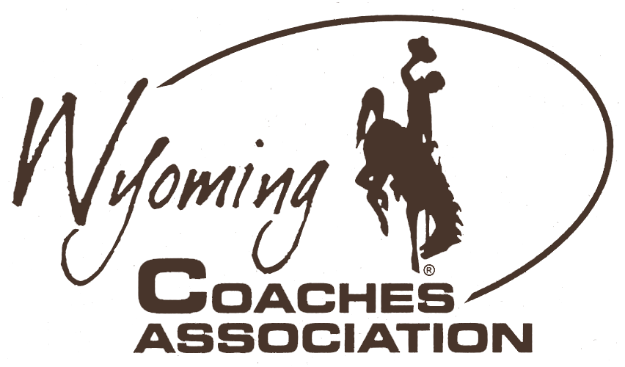 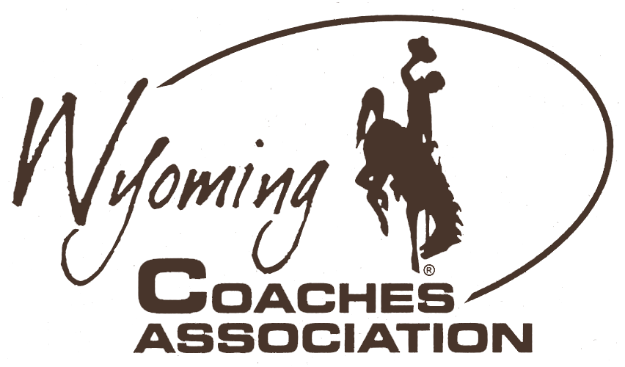 Congratulations to the following student-athletes for their selection as2023 Wyoming Coaches Association All-State Nordic Ski[WCA guidelines honor the top 10 individuals based on the season’s race point totals using the format from the International World Cup as All-State]GirlsGirlsBoysBoysNameSchoolNameSchoolElisa WachobCodySam SinclairJackson HoleAbigail MurphyJackson HoleFisk JohanssonKelly WalshAurora StilesJackson HoleLuke PearsonKelly WalshEmma PearsonKelly WalshLuke SchmidtKelly WalshEleanor VeauthierKelly WalshOtus BeasonLanderEmily AndersonLanderBennett HutchisonLanderShayla BabitsLanderDiego LobatosLanderAmeya EddyLanderEmmitt GrayLaramieDivya ForbisLanderJack VoosLaramieEliza FayLaramieKalel BrubakerNatrona County